Администрация муниципального образования«Корниловское сельское поселение»__________________________________________________________________
РАСПОРЯЖЕНИЕс. Корнилово                                    № 26                              25 апреля  2022 г.В целях реализации положений части 3.1. статьи 21 Федерального закона от 27 июля 2010 года № 210-ФЗ «Об организации предоставления государственных и муниципальных услуг», распоряжения Правительства РФ от 6 сентября 2021 года № 2470-р «Об утверждении плана-графика обеспечения реализации положений части 3.1 статьи 21 Федерального закона «Об организации предоставления государственных и муниципальных услуг»» и руководствуясь письмом Заместителя Губернатора Томской области по научно-образовательному комплексу и цифровой трансформации Л.М. Огородовой от 5 апреля 2022 №ЛО-24-188, СЧИТАЮ НЕОБХОДИМЫМ: 	            1. Назначить ответственным должностным лицом (далее – Должностное лицо) за организацию, качество и своевременное предоставление отчетной информации в системе мониторинга ЕЛК по предоставлению муниципальных услуг в Администрации Корниловского сельского поселения управляющего Делами Микуленок Светлану Викторовну.          2. Разместить настоящее распоряжение на официальном сайте Администрации Корниловского сельского поселения в информационно-телекоммуникационной сети «Интернет».         3. Контроль за исполнением настоящего распоряжения оставляю за собой.Глава поселения   _______________________ Макаров В.В.О мерах по обеспечению реализации мероприятий по предоставлению муниципальных услуг, утвержденных план-графиком, и внесении соответствующей отчетной информации в систему мониторинга Единого личного кабинета (ЕЛК)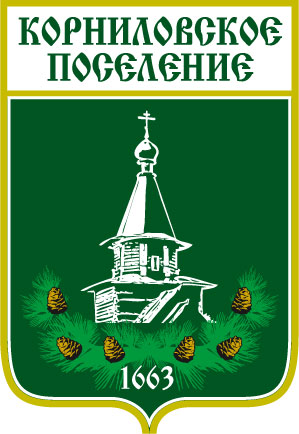 